		Lochranza Field Centre  Site Specific Risk Assessment: Glen Easan: All Field Studies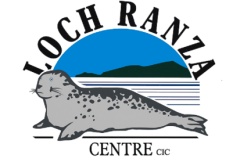 Date: 22/01/2019Completed By: Chris TraillWhere Hazards have been identified as Generic to all activities the controls are specified within the Generic Instructing StandardsWhere Hazards have been identified as Generic to all Lochranza Field Studies activities the controls are specified within the Generic Off Lochranza Local Operating Area Risk AssessmentWhere Hazards have been identified as Generic to all mountainous/remote area Field Studies the controls are specified within the Generic Risk Assessment: Study - Mountainous Areas.Where Hazards have been identified as Generic to all river and freshwater ecology Field Studies the controls are specified within the Generic Risk Assessment: Study - Rivers.(Key:  1-7 = Low Risk; 8-15 = Medium Risk; 16-25 = High Risk)Endorsed for Lochranza Centre CIC by Chris Traill, Director Date: 22/01/2019  Hazards      (please specify)Existing Control Measures(please specify if present)Residual Risk Level(Insert values and multiplescore : see key )Residual Risk Level(Insert values and multiplescore : see key )Residual Risk Level(Insert values and multiplescore : see key )LowMedHighEmergency access: Injury or illness worsened by delay in emergency services reaching the sceneInstructor to be trained according to the SSOP. Instructor to be aware of the variation in mobile phone signal around Lochranza. In the area of no signal two nominated messengers will be sent together directly to the Lochranza Field Centre office.2x2 = 4Deer Stalking: injury caused by accidental interaction with deer management activities.Between 16 August and 20 October stalking activities are monitored using the Hillphone and an appropriate route selected up Glen Easan; the east side of the valley is in the Sannox Estate and the west in the Dougarie Estate. Group stay on the footpath or follow the main water courses during the stalking season.4x1 = 4Injury caused by slips, trips and falls on difficult terrain: steep ground, very wet/waterlogged ground, narrow paths, peat bogs, tussock grass and rocky terrain.Lead instructor to be Mountain Leader (Summer) Award trained. Group to be briefed on potential hazard. Small or temporary hazards to be avoided where possible. Instructor to be at front and responsible adult at rear of group. Leading instructor to control and reduce group speed as necessary. Group to tackle very steep ground one at a time.3x2 = 6Drowning: injury caused by submersion in waterIrrespective of the height of participants wellingtons/waders no one will deliberately enter water higher than knee height; due to the increased risk of being knocked over by current at any flow rate.4x1 = 4Heavy rainfall or snowmelt; injury caused by rapidly rising or very high river levels.Instructor will remain vigilant at all times when heavy rainfall or rapid thaw conditions are forecast. The instructor will monitor the river level while participants are in the river and participants will only work in safe levels/flow rates.4x1 = 4Confluence pool; injury caused by falling from rope swing & deep waterParticipants are briefed on the hazard. No one is allowed to use rope swing. Instructor checks for enlargement by scouring of the confluence pool at every visit. Students are not allowed to work in areas of water close to the drop off into the confluence pool.3x2 = 6Upper Glen Easan: illness or injury caused by wind chill, time taken for emergency services to reach group in an area of patchy or no mobile phone signal and long walk out to trail head.Between the confluence with the Allt a' Crithich (NR949483) and the source of the river at Loch na Davie (NR950456) the route is more than 30 minutes from a trailhead and is classified as a Remote and Mountainous Area. If this route is taken then the lead instructor with each group (1:12) must be Mountain Leader (Summer) Award assessed. An emergency bothy shelter and sleeping bag will be carried by each group (1:12) in accordance with the SSOP. The lead instructor will have previously walked the route.4x2 = 8Scrambling. Injury caused while traversing drop-offs, rock steps and scrambles.Instructor to brief the group prior to approaching the Allt Dubh gully (NR951475) and leads the group through the gully and river crossing. Instructor or designated person to spot participants at significant hazards. In rapidly deteriorating conditions the group will not attempt to proceed beyond the Allt Dubh.3x2 = 6